РОСТОВСКАЯ ОБЛАСТЬ
КРАСНОСУЛИНСКИЙ РАЙОНАДМИНИСТРАЦИЯ
КОВАЛЕВСКОГО СЕЛЬСКОГО ПОСЕЛЕНИЯПОСТАНОВЛЕНИЕ31.12.2015	          № 148	  х. ПлатовоОб утверждении методики расчета нормативных затрат на оказаниемуниципальной услуги учреждениями,подведомственными Администрации Ковалевского сельского поселения,применяемых при расчете объемафинансового обеспечения выполнениямуниципального задания на оказание муниципальных услуг
В соответствии с абзацем вторым пункта 4 статьи 69.2 Бюджетного кодекса Российской Федерации (Собрание законодательства Российской Федерации, 1998, N 31, ст.3823; 2007, N 18, ст.2117; 2009, N 1, ст.18; 2010, N 19, ст.2291; 2013, N 31, ст.4191)

                                                   ПОСТАНОВЛЯЮ:
   1. Утвердить прилагаемые методику расчета нормативных затрат на оказание муниципальной услуги учреждениями подведомственными Администрации Ковалевского сельского поселения, применяемых при расчете объема финансового обеспечения выполнения муниципального задания на оказание муниципальных услуг в соответствии с приложением.2.Настоящее постановление вступает в силу с 01.01.2016 г.3.Контроль за исполнением настоящего постановления оставляю за собой.

Глава Ковалевского  сельского поселения                                                     Н.В.Изварин                                                     Приложение
к постановлению АдминистрацииКовалевского сельского поселения№ 148 от 31.12.2015
     
Методика расчета нормативных затрат на оказание муниципальной услуги учреждениями, подведомственными Администрации Ковалевского сельского поселения, применяемых при расчете объема финансового обеспечения выполнения муниципального задания на оказание муниципальных услуг                                                           I. Общие положения1. Настоящая методика разработана в соответствии с приказом Министерства культуры Российской Федерации от 9 июня 2015 года N 1762 "Об утверждении общих требований к определению нормативных затрат на оказание государственных (муниципальных) услуг в сфере культуры, кинематографии, архивного дела, применяемых при расчете объёма субсидии на финансовое обеспечение выполнения государственного (муниципального) задания на оказание государственных (муниципальных) услуг (выполнение работ) государственным (муниципальным) учреждением" и устанавливают правила определения нормативных затрат на оказание муниципальной услуги учреждениями, подведомственными Администрации Ковалевского сельского поселения (далее - муниципальные услуги), применяемых при расчете объема финансового обеспечения выполнения муниципального задания на оказание муниципальных услуг (далее - нормативные затраты, муниципальное задание).
2. Нормативные затраты на оказание муниципальной услуги определяются:
- исходя из содержащейся в базовом (отраслевом) перечне муниципальных услуг и работ, утвержденном Отделом культуры и искусства Красносулинского района по виду деятельности (далее - базовый (отраслевой) перечень), информации о единице показателя, характеризующего объем муниципальной услуги, и показателей, отражающих содержание и (или) условия (формы) оказания муниципальной услуги (далее - показатели отраслевой специфики);
- на основе базового норматива затрат на оказание муниципальной услуги услуги в сфере культуры и корректирующих коэффициентов к базовому нормативу затрат на оказание муниципальной услуги, определяемых в соответствии с применяемой методикой (далее - методика).
Нормативные затраты на оказание муниципальной услуги, рассчитанные с соблюдением настоящей методики, не могут приводить к превышению объема бюджетных ассигнований, предусмотренных законом о бюджете на очередной финансовый год и на плановый период на финансовое обеспечение выполнения муниципального задания. Базовый норматив затрат на оказание муниципальной услуги состоит из:
- базового норматива затрат, непосредственно связанных с оказанием муниципальной услуги;
- базового норматива затрат на общехозяйственные нужды на оказание муниципальной услуги.
4. В базовый норматив затрат, непосредственно связанных с оказанием муниципальной услуги, включаются:
- затраты на оплату труда с начислениями на выплаты по оплате труда работников, непосредственно связанных с оказанием муниципальной услуги, включая страховые взносы в Пенсионный фонд Российской Федерации, Фонд социального страхования Российской Федерации и Федеральный фонд обязательного медицинского страхования, страховые взносы на обязательное социальное страхование от несчастных случаев на производстве и профессиональных заболеваний, в соответствии с трудовым законодательством и иными нормативными правовыми актами, содержащими нормы трудового права (далее - начисления на выплаты по оплате труда);
- затраты на приобретение основных средств и материальных запасов, потребляемых (используемых) в процессе оказания муниципальной	 услуги с учетом срока полезного использования;
- иные затраты, непосредственно связанные с оказанием муниципальной услуги.В базовый норматив затрат на общехозяйственные нужды на оказание муниципальной услуги включаются:
- затраты на коммунальные услуги;
- затраты на содержание объектов недвижимого имущества, необходимого для выполнения муниципального задания и для общехозяйственных нужд.
- затраты на содержание объектов особо ценного движимого имущества, необходимого для выполнения муниципального задания;- затраты на приобретение услуг связи;
- затраты на приобретение транспортных услуг;
- затраты на оплату труда с начислениями на выплаты по оплате труда работников, которые не принимают непосредственного участия в оказании муниципальной услуги в сфере культуры;
- затраты на прочие общехозяйственные нужды.
5. Корректирующие коэффициенты к базовому нормативу затрат на оказание муниципальной услуги, применяемые при расчете нормативных затрат на оказание муниципальной услуги, состоят из:
- территориального корректирующего коэффициента;
- отраслевого корректирующего коэффициента к базовому нормативу затрат, отражающего отраслевую специфику муниципальной услуги.
6. При определении базового норматива затрат рассчитываются затраты, необходимые для оказания муниципальной услуги, с соблюдением показателей качества оказания муниципальной услуги, а также показателей отраслевой специфики, отраслевой корректирующий коэффициент при которых принимает значение равное "1".
7. При определении базового норматива затрат на оказание муниципальной услуги применяются нормы, выраженные в натуральных показателях (рабочее время работников, материальные запасы, особо ценное движимое имущество, топливо, электроэнергия и другие ресурсы, используемые для оказания муниципальной услуги в сфере культуры) (далее - нормы, выраженные в натуральных показателях), установленные нормативными правовыми актами, а также ГОСТами, СНиПами, СанПиНами, стандартами, порядками и регламентами (паспортами) оказания государственной услуги (далее - стандарт оказания услуги).
При отсутствии норм, выраженных в натуральных показателях, установленных стандартом оказания услуги, в отношении муниципальной услуги, оказываемой муниципальными учреждениями, нормы, выраженные в натуральных показателях, определяются на основе анализа и усреднения показателей деятельности муниципального учреждения, которое имеет минимальный объем затрат на оказание единицы муниципальной услуги при выполнении требований к качеству оказания муниципальной услуги, отраженных в базовом (отраслевом) перечне (далее - метод наиболее эффективного учреждения), либо на основе медианного значения по муниципальным учреждениям, оказывающим муниципальную услугу в сфере культуры (далее - медианный метод). Для каждой муниципальной услуги выбирается один из методов.
Значения норм, выраженных в натуральных показателях, установленных стандартом оказания услуги, либо методом наиболее эффективного учреждения, либо медианным методом, либо иным методом (далее - натуральная норма), необходимых для определения базового норматива затрат на оказание муниципальной услуги, определяются по каждой муниципальной услуге с указанием ее наименования и уникального номера реестровой записи из базового (отраслевого) перечня.8. Значения базового норматива затрат на оказание муниципальной услуги и корректирующих коэффициентов к базовому нормативу затрат на оказание муниципальной услуги утверждаются в соответствии с методикой расчета.9. Значение базового норматива затрат на оказание муниципальной услуги с указанием ее наименования и уникального номера реестровой записи из базового (отраслевого) перечня утверждается общей суммой, в том числе в разрезе:
- суммы затрат на оплату труда с начислениями на выплаты по оплате труда работников, непосредственно связанных с оказанием государственной услуги;
- суммы затрат на коммунальные услуги и на содержание объектов недвижимого имущества, необходимого для выполнения муниципального задания.
При утверждении значения базового норматива затрат на оказание муниципальной услуги указывается информация о натуральных нормах, необходимых для определения базового норматива затрат на оказание муниципальной услуги в сфере культуры, включающая наименование натуральной нормы, ее значение и источник указанного значения (Нормативный правовой акт (вид, дата, номер), утверждающий стандарт оказания услуги. 10. Значение отраслевого корректирующего коэффициента утверждается по каждой государственной услуге с указанием ее наименования и уникального номера реестровой записи из базового (отраслевого) перечня, а также наименования показателя отраслевой специфики.
II. Методика расчета нормативных затрат на оказание муниципальных услуг учреждениями подведомственными Администрации Ковалевского сельского поселения, применяемых при расчете объема финансового обеспечения выполнения муниципального задания на оказание муниципальных услуг11. Нормативные затраты на оказание i-ой муниципальной услуги в сфере культуры  (далее - i-ая государственная услуга) рассчитываются по следующей формуле:(1) , где: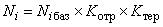 - базовый норматив затрат на оказание i-ой государственной услуги;
- отраслевой корректирующий коэффициент;- территориальный корректирующий коэффициент.
Базовый норматив затрат на оказание i-ой муниципальной услуги  рассчитывается по следующей формуле:(2) , где: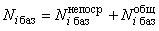 
- базовый норматив затрат, непосредственно связанных с оказанием i-ой муниципальной услуги;

- базовый норматив затрат на общехозяйственные нужды на оказание i-ой муниципальной услуги.
12. Базовый норматив затрат, непосредственно связанных с оказанием i-ой муниципальной услуги, рассчитывается по следующей формуле:
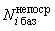 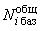 (3) , где: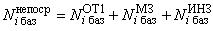 
 затраты на оплату труда с начислениями на выплаты по оплате труда работников, непосредственно связанных с оказанием i-ой муниципальной услуги;
- затраты на приобретение материальных запасов и особо ценного движимого имущества, потребляемых (используемых) в процессе оказания i-ой муниципальной услуги с учетом срока полезного использования (в том числе затраты на арендные платежи);
- иные затраты, непосредственно связанные с оказанием i-ой муниципальной услуги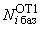 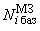 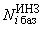 13. Затраты на оплату труда с начислениями на выплаты по оплате труда работников, непосредственно связанных с оказанием i-ой муниципальной услуги (), рассчитываются по следующей формуле:
(4) , где: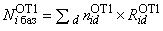 - значение натуральной нормы рабочего времени, затрачиваемого d-ым работником, непосредственно связанным с оказанием i-ой муниципальной услуги, на оказание i-ой муниципальной услуги;- размер повременной (часовой, дневной, месячной, годовой) оплаты труда (с учетом окладов (должностных окладов), ставок заработной платы, выплат компенсационного и стимулирующего характера) с начислениями на выплаты по оплате труда d-ого работника, непосредственно связанного с оказанием i-ой муниципальной услуги.
Размер повременной (часовой, дневной, месячной, годовой) оплаты труда с начислениями на выплаты по оплате труда d-ого работника, непосредственно связанного с оказанием i-ой муниципальной услуги, определяется исходя из годового фонда оплаты труда и годового фонда рабочего времени указанного работника с учетом применяемого при обосновании бюджетных ассигнований на очередной финансовый год и плановый период темпа роста номинальной начисленной среднемесячной заработной платы на одного работника в соответствующем финансовом году, определяемого в соответствии с прогнозом социально-экономического развития, разрабатываемым согласно статье 173 Бюджетного кодекса Российской Федерации.
Годовой фонд оплаты труда и годовой фонд рабочего времени d-ого работника, непосредственно связанного с оказанием i-ой муниципальной услуги, определяются в соответствии со значениями натуральных норм, применяемых согласно положениям пункта 8 настоящих Общих требований.14. Затраты на приобретение материальных запасов и особо ценного движимого имущества, потребляемых (используемых) в процессе оказания i-ой муниципальной услуги с учетом срока полезного использования (в том числе затраты на арендные платежи), в соответствии со значениями натуральных норм, определенных согласно пункту 8 настоящих Общих требований, рассчитываются по следующей формуле:
(5) , где: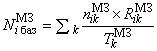 - значение натуральной нормы k-ого вида материального запаса/основных средств, непосредственно используемого в процессе оказания i-ой муниципальной услуги;
- стоимость k-ого вида материального запаса/основных средств, непосредственно используемого в процессе оказания i-ой муниципальной услуги в соответствующем финансовом году;
- срок полезного использования k-ого вида материального запаса/основных средств.
Стоимость k-ого вида материального запаса/основных средств, непосредственно используемого в процессе оказания i-ой муниципальной услуги, определяется в соответствии с положениями пункта 26 настоящих Общих требований.15. Иные затраты, непосредственно связанные с оказанием i-ой муниципальной услуги, в соответствии со значениями натуральных норм, определенных согласно пункту 8 настоящих Общих требований, рассчитываются по следующей формуле:
(6) , где: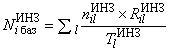 
- значение натуральной нормы l-ого вида, непосредственно используемой в процессе оказания i-ой муниципальной услуги и не учтенной в затратах на оплату труда с начислениями на выплаты по оплате труда работников, непосредственно связанных с оказанием i-ой муниципальной услуги, и затратах на приобретение материальных запасов и особо ценного движимого имущества, потребляемых (используемых) в процессе оказания i-ой муниципальной услуги с учетом срока полезного использования (в том числе затраты на арендные платежи) (далее - иная натуральная норма, непосредственно используемая в процессе оказания i-ой муниципальной услуги);
- стоимость l-ой иной натуральной нормы, непосредственно используемой в 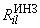 процессе оказания i-ой муниципальной услуги в соответствующем финансовом году;
- срок полезного использования l-ой иной натуральной нормы, непосредственно используемой в процессе оказания i-ой муниципальной услуги.
Стоимость l-ой иной натуральной нормы, непосредственно используемой в процессе оказания i-ой муниципальной услуги, определяется в соответствии с положениями пункта 26 настоящих Общих требований.
16. Базовый норматив затрат на общехозяйственные нужды на оказание i-ой муниципальной услуги () рассчитывается по следующей формуле:

(7) , где:

- затраты на коммунальные услуги для i-ой муниципальной услуги;

- затраты на содержание объектов недвижимого имущества, необходимого для выполнения муниципального задания (в том числе затраты на арендные платежи);

- затраты на содержание объектов особо ценного движимого имущества, необходимого для выполнения муниципального задания (в том числе затраты на арендные платежи);

- затраты на приобретение услуг связи для i-ой муниципальной услуги;

- затраты на приобретение транспортных услуг для i-ой муниципальной услуги;

- затраты на оплату труда с начислениями на выплаты по оплате труда работников, которые не принимают непосредственного участия в оказании i-ой муниципальной услуги;

- затраты на прочие общехозяйственные нужды на оказание i-ой муниципальной услуги.
Стоимость (цена, тариф) работ/услуг, учитываемых при определении базового норматива затрат на общехозяйственные нужды на оказание i-ой муниципальной услуги (), определяется в соответствии с положениями пункта 26 настоящих Общих требований.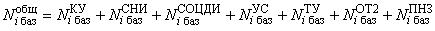 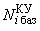 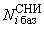 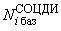 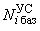 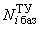 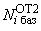 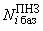 17. Затраты на коммунальные услуги для i-ой муниципальной услуги рассчитываются по следующей формуле:
(7) , где: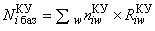 - значение натуральной нормы потребления (расхода) w-ой коммунальной услуги, учитываемой при расчете базового норматива затрат на общехозяйственные нужды на оказание i-ой муниципальной услуги (далее - натуральная норма потребления (расхода) коммунальной услуги);
- стоимость (цена, тариф) w-ой коммунальной услуги, учитываемой при расчете базового норматива затрат на общехозяйственные нужды на оказание i-ой муниципальной услуги в соответствующем финансовом году.
Стоимость (цена, тариф) w-ой коммунальной услуги, учитываемой при расчете базового норматива затрат на общехозяйственные нужды на оказание i-ой муниципальной услуги, определяется в соответствии с положениями пункта 26 настоящих Общих требований.
В составе затрат на коммунальные услуги для i-ой муниципальной услуги учитываются следующие натуральные нормы потребления (расхода) коммунальных услуг, определенные согласно пункту 8 настоящих Общих требований, в том числе:
- электроэнергии;
- теплоэнергии на отопление зданий, помещений и сооружений;
- холодного водоснабжения;
- водоотведения;
- других видов коммунальных услуг.
В случае заключения энергосервисного договора (контракта) дополнительно к указанным затратам включаются нормативные затраты на оплату исполнения энергосервисного договора (контракта), на величину которых снижаются нормативные затраты по видам энергетических ресурсов.
Нормативные затраты на оплату исполнения энергосервисного договора (контракта) рассчитываются как процент от достигнутого размера экономии соответствующих расходов учреждения, определенный условиями энергосервисного договора (контракта).
18. Затраты на содержание объектов недвижимого имущества, необходимого для выполнения муниципального задания (в том числе затраты на арендные платежи), рассчитываются по формуле:
(8) , где: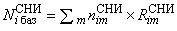 
- значение натуральной нормы потребления m-ого вида работ/услуг по содержанию объектов недвижимого имущества, учитываемого при расчете базового норматива затрат на общехозяйственные нужды на оказание i-ой государственной услуги (далее - натуральная норма потребления вида работ/услуг по содержанию объектов недвижимого имущества);

- стоимость (цена, тариф) m-ого вида работ/услуг по содержанию объектов недвижимого имущества, учитываемого при расчете базового норматива затрат на общехозяйственные нужды на оказание i-ой государственной услуги в соответствующем финансовом году.
Стоимость (цена, тариф) m-ого вида работ/услуг по содержанию объектов недвижимого имущества, учитываемого при расчете базового норматива затрат на общехозяйственные нужды на оказание i-ой государственной услуги, определяется в соответствии с положениями пункта 26 настоящих Общих требований.
В составе затрат на содержание объектов недвижимого имущества, необходимого для выполнения муниципального задания (в том числе затраты на арендные платежи), учитываются следующие натуральные нормы потребления вида работ/услуг по содержанию объектов недвижимого имущества в соответствии со значениями натуральных норм, определенных согласно пункту 8 настоящих Общих требований, в том числе:
- на техническое обслуживание и регламентно-профилактический ремонт систем охранно-тревожной сигнализации;
- на проведение текущего ремонта;
- на содержание прилегающей территории;
- на обслуживание и уборку помещения;
- на вывоз твердых бытовых отходов;
- на техническое обслуживание и регламентно-профилактический ремонт отопительной системы, в том числе на подготовку отопительной системы к зимнему сезону, индивидуального теплового пункта;
- на техническое обслуживание и регламентно-профилактический ремонт электрооборудования) административного здания (помещения);
- на другие виды работ/услуг по содержанию объектов недвижимого имущества.
19. Затраты на содержание объектов особо ценного движимого имущества, необходимого для выполнения муниципального задания, рассчитываются по формуле:
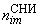 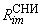 (9) , где: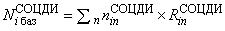 
- значение натуральной нормы потребления n-ого вида работ/услуг по содержанию объектов особо ценного движимого имущества, учитываемого при расчете базового норматива затрат на общехозяйственные нужды на оказание i-ой муниципальной услуги (далее - натуральная норма потребления вида работ/услуг по содержанию объектов особо ценного движимого имущества);
- стоимость (цена, тариф) n-ого вида работ/услуг по содержанию объектов особо ценного движимого имущества, учитываемого при расчете базового норматива затрат на общехозяйственные нужды на оказание i-ой муниципальной услуги в соответствующем финансовом году.
Стоимость (цена, тариф) n-ого вида работ/услуг по содержанию объектов особо ценного движимого имущества, учитываемого при расчете базового норматива затрат на общехозяйственные нужды на оказание i-ой муниципальной  услуги, определяется в соответствии с положениями пункта 26 настоящих Общих требований.
В составе затрат на содержание объектов особо ценного движимого имущества, необходимого для выполнения муниципального задания, учитываются следующие натуральные нормы потребления вида работ/услуг по содержанию объектов особо ценного движимого имущества в соответствии со значениями натуральных норм, определенных согласно пункту 8 настоящих Общих требований, в том числе:
- на техническое обслуживание и ремонт транспортных средств;
- на техническое обслуживание и регламентно - профилактический ремонт систем пожарной сигнализации;
- на техническое обслуживание и регламентно - профилактический ремонт систем видеонаблюдения;
техническое обслуживание и регламентно - профилактический ремонт систем охранно-тревожной сигнализации;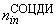 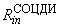 - на другие виды работ/услуг по содержанию объектов особо ценного движимого имущества.20. Затраты на приобретение услуг связи для i-ой муниципальной услуги рассчитываются по следующей формуле:
(10) , где: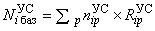 
- значение натуральной нормы потребления р-ой услуги связи, учитываемой при расчете базового норматива затрат на общехозяйственные нужды на оказание i-ой муниципальной услуги (далее - натуральная норма потребления услуги связи);
- стоимость (цена, тариф) р-ой услуги связи, учитываемой при расчете базового норматива затрат на общехозяйственные нужды на оказание i-ой муниципальной услуги в соответствующем финансовом году.
Стоимость (цена, тариф) р-ой услуги связи, учитываемой при расчете базового норматива затрат на общехозяйственные нужды на оказание i-ой муниципальной услуги, определяется в соответствии с положениями пункта 26 настоящих Общих требований.
В составе затрат на приобретение услуг связи для i-ой муниципальной услуги учитываются следующие натуральные нормы потребления услуг связи в соответствии со значениями натуральных норм, определенных согласно пункту 8 настоящих Общих требований, в том числе:
- стационарной связи;
- подключения к сети Интернет для стационарного компьютера;
- иных услуг связи.
21. Затраты на приобретение транспортных услуг для i-ой государственной услуги рассчитываются по следующей формуле:
(11) , где: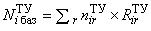 
- значение натуральной нормы потребления r-ой транспортной услуги, учитываемая при расчете базового норматива затрат на общехозяйственные нужды на оказание i-ой муниципальной услуги (далее - натуральная норма потребления транспортной услуги);
- стоимость (цена, тариф) r-ой транспортной услуги, учитываемой при расчете базового норматива затрат на общехозяйственные нужды на оказание i-ой муниципальной услуги в соответствующем финансовом году.Стоимость (цена, тариф) r-ой транспортной услуги, учитываемой при расчете базового норматива затрат на общехозяйственные нужды на оказание i-ой муниципальной услуги, определяется в соответствии с положениями пункта 26 настоящих Общих требований.
В составе затрат на приобретение транспортных услуг для i-ой государственной услуги учитываются следующие натуральные нормы потребления транспортных услуг в соответствии со значениями натуральных норм, определенных согласно пункту 8 настоящих Общих требований, в том числе:
- доставки грузов;- проезд работника к месту оказания муниципальной услуги;
- найма транспортных средств;
- иных транспортных услуг.22. Затраты на оплату труда с начислениями на выплаты по оплате труда работников, которые не принимают непосредственного участия в оказании i-ой муниципальной услуги, рассчитываются одним из следующих вариантов.
а) При первом варианте применяется формула:
(12) , где: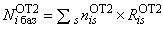 
-значение натуральной нормы рабочего времени s-ого работника, который не принимает непосредственного участия в оказании муниципальной услуги, учитываемая при расчете базового норматива затрат на общехозяйственные нужды на оказание i-ой муниципальной услуги;
- размер повременной (часовой, дневной, месячной, годовой) оплаты труда (с учетом окладов (должностных окладов), ставок заработной платы, выплат компенсационного и стимулирующего характера) с начислениями на выплаты по оплате труда s-ого работника, который не принимает непосредственного участия в оказании i-ой муниципальной услуги.
Размер повременной (часовой, дневной, месячной, годовой) оплаты труда с начислениями на выплаты по оплате труда s-ого работника, который не принимает непосредственного участия в оказании i-ой муниципальной услуги, определяется исходя из годового фонда оплаты труда и годового фонда рабочего времени указанного работника с учетом применяемого при обосновании бюджетных ассигнований на очередной финансовый год и плановый период темпа роста номинальной начисленной среднемесячной заработной платы на одного работника в соответствующем финансовом году, определяемого в соответствии с прогнозом социально-экономического развития, разрабатываемым согласно статье 173 Бюджетного кодекса Российской Федерации. Годовой фонд оплаты труда и годовой фонд рабочего времени s-ого работника, который не принимает непосредственного участия в оказании муниципальной услуги, определяются в соответствии со значениями натуральных норм, применяемых согласно положениям пункта 8 настоящих Общих требований.
Отношение затрат на оплату труда с учетом начислений на выплаты по оплате труда работников, которые не принимают непосредственного участия в оказании i-ой муниципальной услуги, к затратам на оплату труда с начислениями на выплаты по оплате труда работников, непосредственно связанных с оказанием i-ой муниципальной услуги, не должно превышать показатели, установленные законодательством Российской Федерации.б) При втором варианте применяется формула:
(13) , где: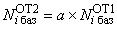 
затраты на оплату труда с начислениями на выплаты по оплате труда работников, непосредственно связанных с оказанием i-ой муниципальной услуги;
- установленная в соответствии с законодательством Российской Федерации предельная доля оплаты труда, определяемая как отношение затрат на оплату труда с начислениями на выплаты по оплате труда работников, которые не принимают непосредственного участия в оказании i-ой муниципальной услуги, к затратам на оплату труда с начислениями на выплаты по оплате труда работников, непосредственно связанных с оказанием i-ой муниципальной услуги.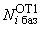 23. Затраты на приобретение прочих работ и услуг на оказание i-ой муниципальной услуги в соответствии со значениями натуральных норм, определенных согласно пункту 8 настоящих Общих требований, рассчитываются по формуле:
(14) , где: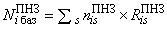 
- значение натуральной нормы потребления s-ой прочей работы или услуги, учитываемая при расчете базового норматива затрат на общехозяйственные нужды на оказание i-ой муниципальной услуги;
- стоимость (цена, тариф) s-ой прочей работы или услуги, учитываемой при расчете базового норматива затрат на общехозяйственные нужды на оказание i-ой муниципальной услуги в соответствующем финансовом году.
Стоимость (цена, тариф) s-ой прочей работы или услуги, учитываемой при расчете базового норматива затрат на общехозяйственные нужды на оказание i-ой муниципальной услуги, определяется в соответствии с положениями пункта 26 настоящих Общих требований.
24. Стоимость (цена, тариф) материальных запасов, особо ценного движимого имущества, работ и услуг, учитываемых при определении базового норматива затрат на оказание i-ой муниципальной услуги, определяется на основании информации о рыночных ценах (тарифах) на идентичные планируемым к приобретению материальные запасы, объекты 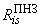 особо ценного движимого имущества, работы и услуги, а при их отсутствии - на однородные материальные запасы, объекты особо ценного движимого имущества, работы и услуги, с учетом прогнозного индекса потребительских цен на конец соответствующего финансового года, определяемого в соответствии с прогнозом социально-экономического развития Российской Федерации, разрабатываемым согласно статье 173 Бюджетного кодекса Российской Федерации, при обосновании бюджетных ассигнований на очередной финансовый год и плановый период.
Определение значения идентичности и однородности материальных запасов, объектов особо ценного движимого имущества, работ и услуг, получение информации о рыночных ценах (тарифах) осуществляется в порядке, установленном законодательством о контрактной системе Российской Федерации в сфере закупок товаров, работ, услуг для обеспечения муниципальных нужд.
25. Отраслевой корректирующий коэффициент  рассчитывается к базовому нормативу затрат на оказание i-ой муниципральной услуги, исходя из соответствующих показателей отраслевой специфики.
26. Территориальный корректирующий коэффициент устанавливается на коммунальные услуги и на содержание недвижимого имущества и рассчитывается как соотношение между суммой затрат на коммунальные услуги и на содержание объектов недвижимого имущества, необходимого для выполнения муниципального задания (в том числе затраты на арендные платежи), определяемыми в соответствии с натуральными нормами, ценами и тарифами на данные услуги, в субъекте Российской Федерации и (или) муниципальном образовании, на территории которого оказывается услуга, и суммой затрат на коммунальные услуги  и на содержание объектов недвижимого имущества, необходимого для выполнения муниципального задания (в том числе затраты) на арендные платежи) (), в субъекте Российской Федерации (муниципальном образовании), данные по которому использовались для определения базового норматива затрат на оказание i-ой государственной услуги.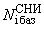 
III. Порядок расчета объема финансового обеспеченияОбъем финансового обеспечения выполнения муниципального задания рассчитывается на основании нормативных затрат на оказание муниципальных услуг и рассчитывается по формуле:
, где 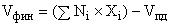 - нормативные затраты на оказание i-ой муниципальной услуги;
- объем муниципальной услуги в натуральном выражении;
- объем средств, получаемых учреждением от приносящей доход деятельности.
Порядок определения указанных затрат устанавливается главным распорядителем средств бюджета поселения, в ведении которого находятся муниципальные бюджетные учреждения, по согласованию с Финансово-экономическим управлением Администрации Красносулинского района.